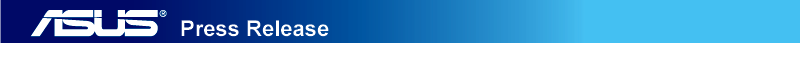 ASUS annuncia il tablet MeMO Pad™ Smart da 10,1 polliciPrestazioni eccezionali con processore quad-core NVIDIA® Tegra® 3 e display HD per il nuovo tablet Android 4.1 Milano Design Week, 9-14 Aprile 2013. Si arricchisce ulteriormente la gamma di tablet Android offerti da ASUS, con l’annuncio della disponibilità di ASUS MeMO Pad™ Smart, un dispositivo Android 4.1 da 10,1 pollici con processore quad-core NVIDIA® Tegra®. Progettato per l'intrattenimento in mobilità, è il primo tablet in taglio da 10,1 pollici nella nuova gamma ASUS MeMO Pad e va ad affiancare il modello da 7 pollici.MeMO rappresenta la contrazione delle parole "My Mobile. My Moment" a indicare un tablet studiato per gli utenti in movimento che non vogliono rinunciare a potenza e prestazioni. In uno spessore di soli 9,9 mm e un peso di 580 grammi, MeMO Pad Smart adotta infatti il potente processore quad-core NVIDIA® Tegra® 3 per garantire la massima fluidità d’uso e reattività con il sistema operativo Android 4.1 Jelly Bean. La durata della batteria arriva a 8,5 ore in modalità a basso consumo con riproduzione video 720p, luminosità di 60 nit e volume predefinito delle cuffie. Il display multi-touch a 10 punti di contatto offre una risoluzione HD di 1280 x 800 pixel per divertirti con le app di Android, mentre la tecnologia IPS offre immagini brillanti con ampi angoli di visualizzazione di 170 gradi; grazie alla luminosità di 350 nit, le immagini sul display sono sempre chiare e brillanti anche all’aria aperta.Per garantire la massima qualità sonora , ASUS MeMO Pad Smart adotta la tecnologia ASUS SonicMaster che combina la presenza di hardware audio di alta qualità - ampie camere di risonanza e altoparlanti stereo da 25 x 12 mm - con un sofisticato sistema di elaborazione dell'audio per offrire la massima fedeltà e resa sonora possibile in un tablet. ASUS MeMO Pad™ Smart dispone di 16 GB di archiviazione interna che può essere incrementata tramite lo slot per schede SDHC fino a disporre di tutto lo spazio desiderato per memorizzare app, film e musica, mentre la fotocamera posteriore da 5 megapixel e la videocamera frontale da 1,2 megapixel lo rendono il tablet ideale per le videochiamate.Numerose le app esclusive ASUS di cui è dotato il nuovo tablet ASUS MeMO Pad™ Smart: a partire da SuperNote Lite che permette di leggere, digitare testi o prendere appunti ovunque e in qualsiasi momento, App Locker per proteggere le app tramite password, App Backup per effettuare il backup delle app installate, nello spazio di archiviazione interno o in una scheda SD, fino all’esclusivo WebStorage Office per visualizzare, modificare e creare documenti compatibili con Microsoft Office. Complemento ideale di MeMO Pad™ Smart è Folio Key, un'avvolgente cover protettiva opzionale che, realizzata in microfibra leggera, aderisce magneticamente alla tastiera Bluetooth integrata, alimentata da una batteria interna dedicata la cui carica dura fino a un mese. Inoltre, per il massimo comfort d’uso, Folio Key integra un piedestallo da tavolo che mantiene l'angolazione ottimale del display quando si guarda un film o si scrive. ASUS MeMO Pad™ Smart è disponibile in tre colori, Midnight Blue, Fuchsia Pink e Crystal White.SPECIFICHE TECNICHE (1)(1): Specifiche, contenuti e disponibilità del prodotto sono soggetti a modifiche senza preavviso e possono differire da nazione a nazione, Le prestazioni possono variare in base alle applicazioni, all’utilizzo, all’ambiente e ad altri fattori.(2): Visitare www.asuswebstorage.com per maggiori informazioni.(3): Variabile in base a codice SKU e nazione. (4): Durata della batteria  misurata in modalità risparmio energetico, riproduzione video 720p, luminosità: 60 nit, volume predefinito delle cuffie.###Le immagini in alta risoluzione sono scaricabili nell’area download Asus all’indirizzo www.press-portal.it.Seguici su Facebook: http://www.facebook.com/ASUS.Italia### ASUS, tra i primi tre vendor a livello worldwide di PC portatili consumer e leader nella produzione delle schede madri più vendute e premiate al mondo, è uno dei principali protagonisti della nuova era digitale. Sinonimo di qualità in tutto il mondo, ASUS offre soluzioni in grado di soddisfare le più diverse esigenze, dal segmento office a quello dei personal device e della digital home, con un portafoglio prodotti estremamente ampio, che include anche netbook, schede grafiche, drive ottici, PC desktop, server, soluzioni wireless e di networking. Nel corso del 2012 ASUS ha ottenuto 4168 riconoscimenti da parte della stampa di tutto il mondo, affermandosi sulla scena globale per la creazione di nuove categorie di prodotto che hanno rivoluzionato il mercato IT, come l’Eee PC™. Nell'ultimo biennio diverse ricerche indipendenti hanno qualificato ASUS come n.°1 per affidabilità nella classifica dei produttori di PC portatili, a testimonianza dell’impegno verso l’eccellenza tecnologica e della qualità costruttiva dei propri prodotti. Con oltre 11.000 dipendenti, un reparto di R&D all'avanguardia che vanta 3.100 ingegneri, ASUS ha chiuso il 2011 con un fatturato di 11,9 miliardi di USD.www.asus.itPer ulteriori informazioni e materiale fotografico:Sara Argentina – Tania AcerbiPrima Pagina ComunicazionePiazza Grandi 19 - 20129 Milanoe-mail: asus@primapagina.itTel. +39 02 91.33.98.20Fax +39 02 76.11.83.04Processore/GPUNVIDIA® Tegra® 3 T30L Quad-core 1.2GhzGPU 12-Core NVIDIA® con supporto per stereo 3D (componente speciale)Sistema operativoAndroid 4.1 Jelly BeanDisplaySchermo LED 10.1" WXGA (1280 X 800) retroilluminato, multi-touch 10 punti di contatto, pannello IPS FotocamereFrontale: 1.2 MP - Posteriore: 5 MP Memoria e storage1GB RAM EMMC 16GB EMMC; 5GB di spazio cloud gratuito a vita con ASUS WebStorage (2)WirelessWLAN 802.11a/b/g/n (3)  Bluetooth v3.0 EDR+A2DPConnettività1 x Micro USB;1 x Micro HDMI; 1 cuffia / Mic-in; 1 x Micro SD (supporto MicroSDHC e  MicroSDXC)SensoriG-Sensor, giroscopio, bussola elettronica, sensore di luce ambientale, GPSApplicazioni ASUS launcher; MyLibrary Lite; ASUS WebStorage; File manager; ASUS sync; SuperNote Lite; App Locker; App Backup; TegraZone; PinPal; ASUS Studio; Buddy Buzz; Audio Wizard (Maxx Audio)Audio Tecnologia SonicMaster, due altoparlanti stereo, microfono di alta qualità Batteria8,5 ore; Batteria 19Wh ai polimeri di litio (4)ColoriCrystal White, Fuchsia Pink, Midnight BlueDimensioni263 (L) x 180,8 (P) x 9.9 (A) mmPeso580 grammi